PROGRAM ORATORIJA od 5. – 10. 7. 2020Nedelja 15:00 - 16:30Prvi dan oratorija, kjer bomo spoznali junakinjo letošnjega oratorija, se razporedili po delavnicah in izvedeli začetne informacije.Ponedeljek, torek, četrtek, petek:8:30 - 9:00 jutranje zbiranje 9:00 - 13:00 zgodba, kateheze, delavnice13:00 - 14:00 kosilo14:00 - 16:00 družabne igre16:00 odhod domovSreda – celodnevni izletČASOVNI OKVIR DOBITE NAKNADNONa oratoriju je obvezna športna obutev in obleka, otroci naj imajo s seboj tudi pokrivalo in copate (v primeru dežja). Prosimo vas, da nas seznanite z morebitnimi alergijami, boleznimi in drugimi posebnostmi vašega otroka.Več informacij o oratoriju:Nejc Selan: 040 191 041 nejc.selan19@gmail.com 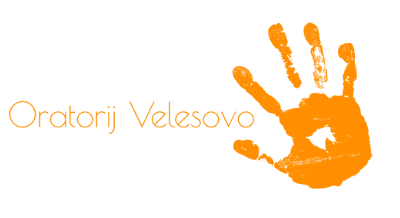 Anja Jerina: 068 625 105 anja.jerina1@gmail.com g. župnik Slavko Kalan: 041 755 404 slavko.kalan@rkc.siZAUPAM, ZATO SI UPAM!ORATORIJ ŽUPNIJE VELESOVO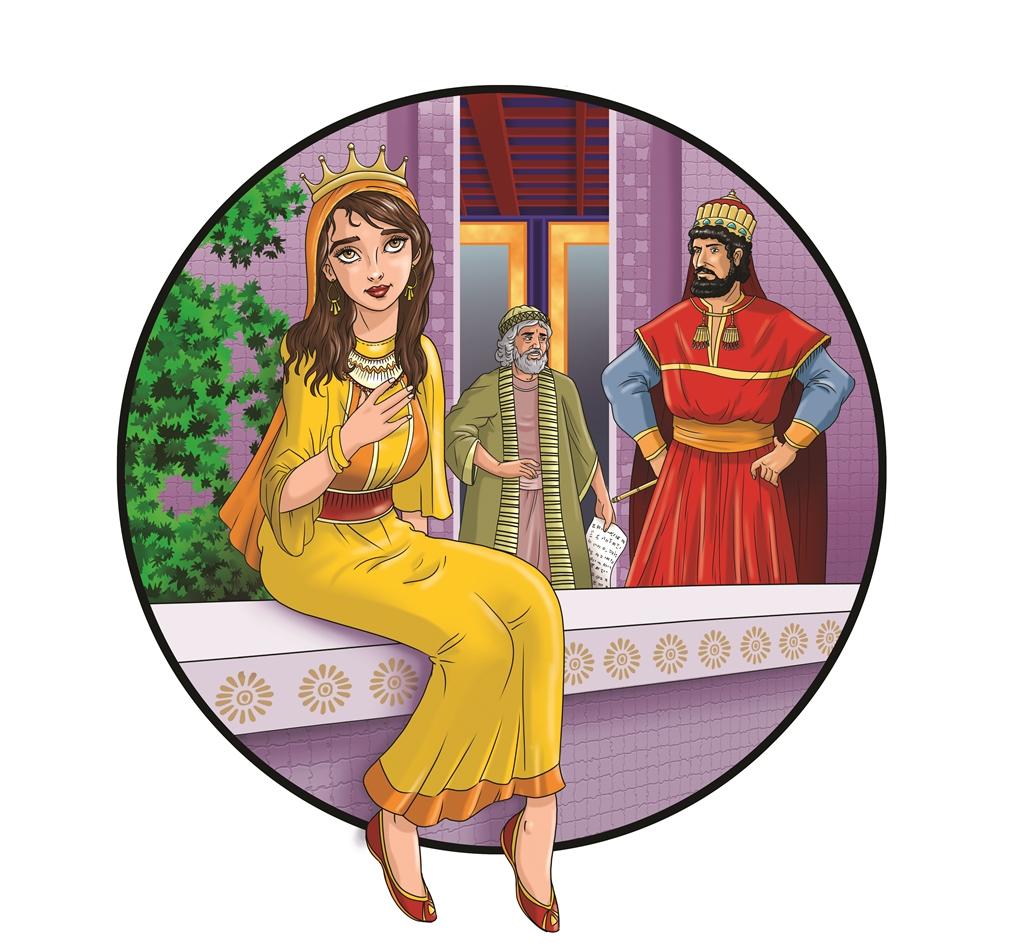 5. – 10. 7. 2020PRIJAVNICASTARŠ (ime in priimek)_________________________________, prijavljam na Oratorij 2020 župnije Velesovo svojega otroka:OTROK (ime, priimek) ________________________________, ki v šolskem letu 2019/2020 obiskuje __________ razred osnovne šole.Velikost majice: (obkrožite)   5/6         7/8       9/11      12/14       S         M         LPosebnosti, ki bi jih morali vedeti (alergije, jemanje zdravil …)___________________________________________________________________Telefon, na katerem ste starši dosegljivi v času oratorija (8:00-16:00):___________________________________________________________________Elektronska pošta, za namene obveščanja:___________________________________________________________________S podpisom soglašam z izvedbo programa, s pravili discipline in ukrepi, če moj otrok ne bo spoštoval pravil. Zavezujem se, da ga bom v primeru motečega vedenja in neupoštevanja pravil, po pozivu odgovornega prišel iskat. Podpis:_________________S podpisom soglašam z objavo fotografij in posnetkov na spletni strani www.zupnija-velesovo.si,  v občilih, ki bi utegnila poročati o Oratoriju, na facebook strani www.facebook.com/oratorij.velesovo in na oratorijskem YouTube kanalu www.youtube.com/channel/UCMgUm6A6PDXhXVPiKdlIUkg. Podpis:_________________----------------------------------------(izpolni vodstvo oratorija)----------------------------------Izjava izpolnjena in podpisana:	DA	NE  Kraj in datum:________________Odgovorni osebi Oratorija se zavezujeta, da bodo zbrani podatki uporabljeni le za namen Oratorija in v skladu z varovanjem osebnih podatkov.  Pridržujemo si pravico do spremembe oziroma odpovedi programa, v kolikor bo to zaradi epidemiološke situacije potrebno.DRAGI STARŠI!Zahvaljujemo se vam, ker nam boste tudi letos zaupali svoje otroke v času oratorija. Zanje bomo skrbeli animatorji, ki smo se za to že celo leto pridno pripravljali.Oratorij je namenjen vsem osnovnošolskim otrokom in tistim, ki bodo v šolskem letu 2020/2021 obiskovali prvi razred. Prijavite se lahko do 21.6. Prosimo, da upoštevate datum prijave. Kasneje prijav na oratorij ne sprejemamo več, zaradi lažje organizacije in priprav zadostne količine materialov. Prijavnino plačate ob prijavi, za enega otroka 25€, za dva otroka iz iste družine 40€, za tri otroke 45€, vsak nadaljnji otrok pa ima prijavnino brezplačno. V ceno je vključen vsakodnevni topli obrok, celodnevni izlet in material za delavnice. V primeru, da boste prispevali kakšen evro več, bomo zelo veseli in hvaležni. Če želite pomagati:Duhovna podpora: svoje molitve namenite za otroke in animatorje oratorija, da bi bil to čas njihove rasti v veri in dobrih delih. Hrana in pijača: farane naprošamo, da našim otrokom prispevajo kakšno pecivo, sadje. Vse to lahko vsak dan oddate v kuhinji.Bog povrni! 